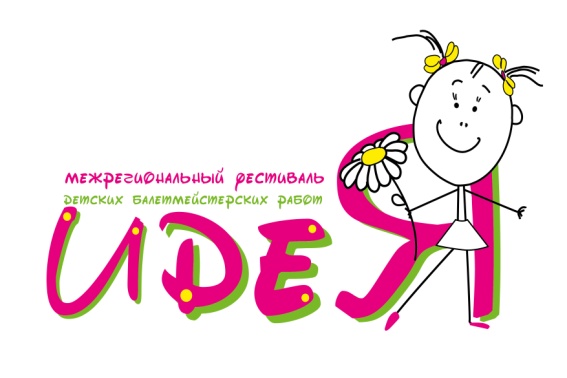 ПОЛОЖЕНИЕконкурса-фестиваля детских балетмейстерских работ(в рамках межрегионального фестиваля)Учредители:Управление образования Администрации города  ИвановаМАУ ДО ЦРТДиЮ «Танцы+» г. Иваново Цели и задачи конкурса-фестиваля:   развитие детского художественного творчествапопуляризация и пропаганда  хореографического искусстваформирование  эстетического вкуса  детей, поддержка одаренных детей и педагоговсоздание условий для реализации творческих способностей; развитие креативности и образного мышленияпрофессиональное самоопределение воспитанниковМесто и время проведения конкурса-фестиваля: 4 апреля 2020 года, место проведения уточняетсяУчастники распределяются по трём возрастным категориям: до 9 лет9 - 11 лет12 – 14 лет15-18 лет Финансирование мероприятия:за счёт средств, предусмотренных муниципальной программой «Развитие образования города Иванова», утвержденной постановлением Администрации города Иванова от 30.10.2013 №2369 (далее – Программа).организационный взнос.Организационный взнос составляет 1000 рублей с участника (балетмейстера). Оплата производится по безналичному расчёту в срок до 1 марта!РеквизитыМуниципальное автономное учреждение дополнительного образования Центр развития творчества детей и юношества «Танцы+» (МАУ ДО ЦРТДиЮ «Танцы+»)153038, г. Иваново, ул. Нижняя, 17тел. 8 (4932) 54-80-07ИНН 3702605926 КПП 370201001 ОГРН 1093702032126КБК 07400000000000000130ОКТМО 24701000р/с 40701810900003000001 л/с 001.33.225.9ОТДЕЛЕНИЕ ИВАНОВО  г. Иваново, БИК 042406001Директор Макарова Алена Анатольевнаназначение платежа – оргвзнос за участие в конкурсе-фестивале «Идея»Организационный взнос расходуется на:- изготовление печатной продукции, рекламного материала, сувенирной продукции;- оплата работы квалифицированных специалистов, профессиональных членов жюри.Средства Программы расходуются на:- оформление мероприятия;- приобретение подарков победителям (дипломы, грамоты, призы и др.)Условия участия в конкурсе-фестивале:Конкурс состоит из двух испытаний:Хореографический номер, подготовленный участником(ми) -  балетмейстером(ми). Номер может быть исполнен как самим балетмейстером (ми), так и группой исполнителей.Импровизация на заданную тему и предложенную музыку. Музыка и тема выдаются за 10 минут до презентации импровизации перед членами жюри. Импровизирует на сцене сам балетмейстер(ры). Если в одной конкурсной заявке представлено несколько балетмейстеров, то и в импровизации они участвуют вместе.  Порядок выступлений определяет оргкомитет.Оценивает выступления конкурсантов жюри, в состав которого входят квалифицированные педагоги, хореографы, балетмейстерыПо итогам проведения конкурса-фестиваля для участников организуется круглый стол с членами жюри. Основные критерии оценки выступлений:Оригинальность балетмейстерского решения;Разнообразие лексики;Композиционное решение;Соответствие репертуара возрасту участников.Награждение победителей конкурса.Подведение итогов проводится по каждой возрастной категории.По итогам конкурса-фестиваля жюри определяет дипломантов и лауреатов. По решению членов жюри может быть вручено Гран-При конкурса-фестиваля.Основанием для награждения служит заключение жюри фестиваля.Победители конкурса-фестиваля награждаются ценными призами.По итогам конкурса-фестиваля могут быть вручены призы в специальных номинациях:«ИдеЯ»«Лексика»«Композиция»«Исполнительское мастерство»«Импровизация»Подача заявки:Заявки на участие в конкурсе-фестивале подаются в электронном виде по адресу электронной почты Центра dance-ivanovo@mail.ru;На каждую балетмейстерскую работу оформляется отдельная заявка согласно Приложению 1;К заявке необходимо прикрепить скан листа согласия на обработку персональных данных с подписями балетмейстера и участников конкурсного выступления, согласно Приложению 2;Срок приема заявок до 1 марта 2020 года.Конкурсные фонограммы присылаются с подачей заявки на электронную почту Центра dance-ivanovo@mail.ru;Контакты организационного комитета:МАУ ДО ЦРТДиЮ «Танцы +», г. Иваново, ул. Нижняя, д. 17, e-mail: dance-ivanovo@mail.ru, тел. 8-920-353-23-53 (Алена), 8-902-318-40-67 (Наталия).Дополнительная информация: www.dance-ivanovo.ru